Пример решения задачи по теме «Сила Архимеда»В сосуд налили ртуть, а сверху неё масло. Шар в сосуде плавает так, что половина его объёма погружена в ртуть, а остальная часть в масло. Определить плотность шара.Дано:VПЧ1=VПЧ2=0,5Vа = 0Решение:Так как плотность масла меньше плотности ртути, то масло всплывёт в ртути, жидкости будут расположены так: сверху масло, внизу ртуть.На шар действуют три силы: сила тяжести и две силы Архимеда – со стороны масла и ртути (см. рис.). ρ - ?Решение:Так как плотность масла меньше плотности ртути, то масло всплывёт в ртути, жидкости будут расположены так: сверху масло, внизу ртуть.На шар действуют три силы: сила тяжести и две силы Архимеда – со стороны масла и ртути (см. рис.). Примечание. Сила Архимеда приложена в центре погружённой в жидкость части тела, а сила тяжести  в центре тяжести.3) 2- ой закон Ньютона для шара (в векторном виде)  + + = 04) 2- ой закон Ньютона для шара в проекциях на ось oY:  mg – FA1 – FA2 = 05) Запишем формулу силы Архимеда с учётом объёма погружённой части FA1 = ρЖ1gVПЧ1 = ρЖ1g· 0,5VFA2 = ρЖ2g · 0,5V6) Масса шара может быть выражена через полный объём V и плотность вещества шара ρ:  mg = ρVg7) Подставим уравнения из пп. 5) и 6) в уравнение п. 4), получимρVg – 0,5ρЖ1gV – 0,5ρЖ2gV = 08) Разделим уравнение на произведение Vg, получимρ – 0,5ρЖ1 – 0,5ρЖ2 = 0Преобразуем                        ρ = 0,5(ρЖ1 + ρЖ2) Вычисления ρ = 0,5(+ ) = Ответ: ρ =Примечание. Сила Архимеда приложена в центре погружённой в жидкость части тела, а сила тяжести  в центре тяжести.3) 2- ой закон Ньютона для шара (в векторном виде)  + + = 04) 2- ой закон Ньютона для шара в проекциях на ось oY:  mg – FA1 – FA2 = 05) Запишем формулу силы Архимеда с учётом объёма погружённой части FA1 = ρЖ1gVПЧ1 = ρЖ1g· 0,5VFA2 = ρЖ2g · 0,5V6) Масса шара может быть выражена через полный объём V и плотность вещества шара ρ:  mg = ρVg7) Подставим уравнения из пп. 5) и 6) в уравнение п. 4), получимρVg – 0,5ρЖ1gV – 0,5ρЖ2gV = 08) Разделим уравнение на произведение Vg, получимρ – 0,5ρЖ1 – 0,5ρЖ2 = 0Преобразуем                        ρ = 0,5(ρЖ1 + ρЖ2) Вычисления ρ = 0,5(+ ) = Ответ: ρ =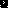 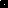 